Sprawa: DZP-271-84/21						Kraków, 1 kwietnia 2021r.INFORMACJA Z OTWARCIA OFERT Dotyczy: zamówienia publicznego realizowanego w trybie podstawowym bez przeprowadzenia negocjacji zgodnie 
z art. 275 pkt 1 nt „Sukcesywna dostawa testów, opakowań oraz materiałów eksploatacyjnych do sterylizacji”Identyfikator postępowania (ID): a8c9ac14-f7f3-4a49-b986-d35e8d6a3fe7	adres strony prowadzonego postępowania: https://miniportal.uzp.gov.pl/Działając na podstawie art. 222 ust. 5 ustawy z 11 września 2019 r. – Prawo zamówień publicznych (Dz.U. poz. 2019 ze zm.), zamawiający informuje, że do dnia 1 kwietnia 2021. do godz. 11:30 w postępowaniu wpłynęły następujące oferty:Część 1:Część 2:…………………………………….Kierownik zamawiającego lub osoba upoważniona do podejmowania czynności w jego imieniu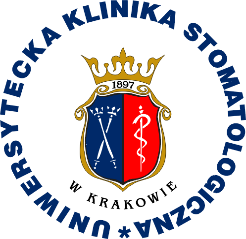 Uniwersytecka Klinika Stomatologicznaw Krakowie31-155 Kraków, ul. Montelupich 4tel. 012 424 54 24                  fax 012 424 54 90Numer ofertWykonawcaCena bruttoDeklarowany termin dostawy1.AMED Biuro Techniczno ­ Handlowe Andrzej Abramczyk,
ul. Słowikowskiego 39,
05-090 Raszyn,
NIP 113-001-75-31282 955,58 zł1-2 dniNumer ofertWykonawcaCenaDeklarowany termin dostawy1.AMED Biuro Techniczno ­ Handlowe Andrzej Abramczyk,
ul. Słowikowskiego 39,
05-090 Raszyn,
NIP 113-001-75-3125 275,49 zł1-2 dni